Detectives in the Classroom  Ancillary Materials for Lesson 4-3Ctrl+Click on each heading below to go to Document:1. Go To -- Epi Log Worksheet 1.  Copy Epi Log Worksheet for each student.Detectives in the Classroom                                                                                                  	Name:  ____________________________Investigation 4-3: Epi Log Worksheet		Date:  _____/_____/_____Acceptable Risk Considerations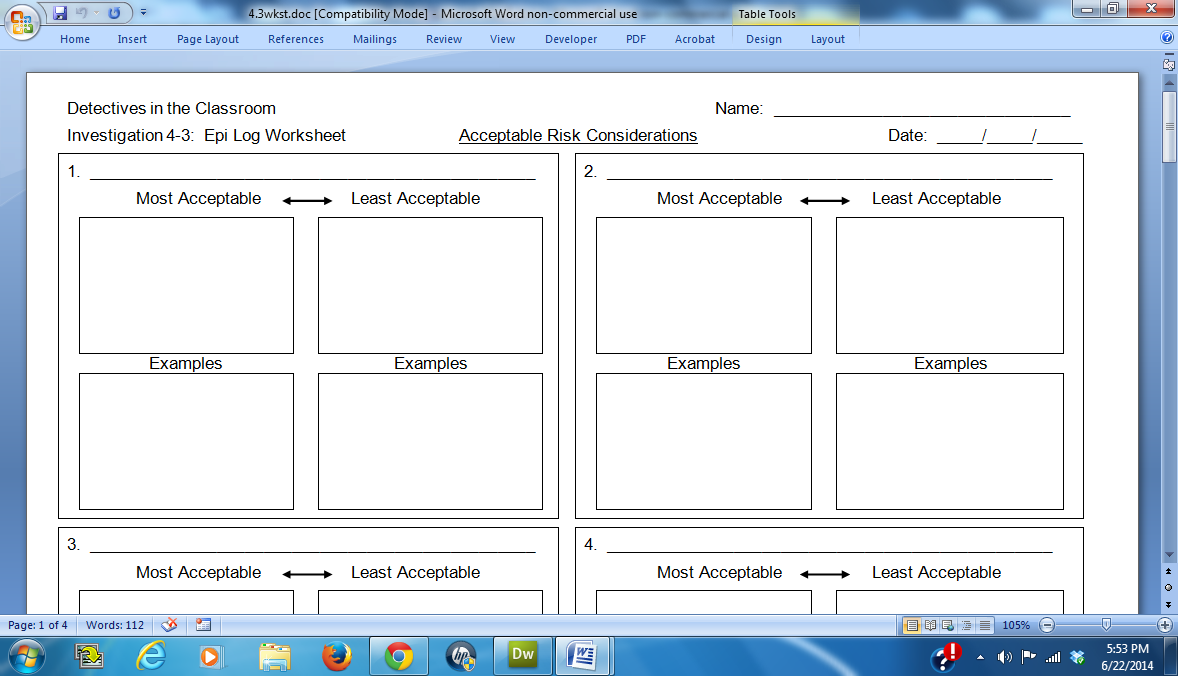 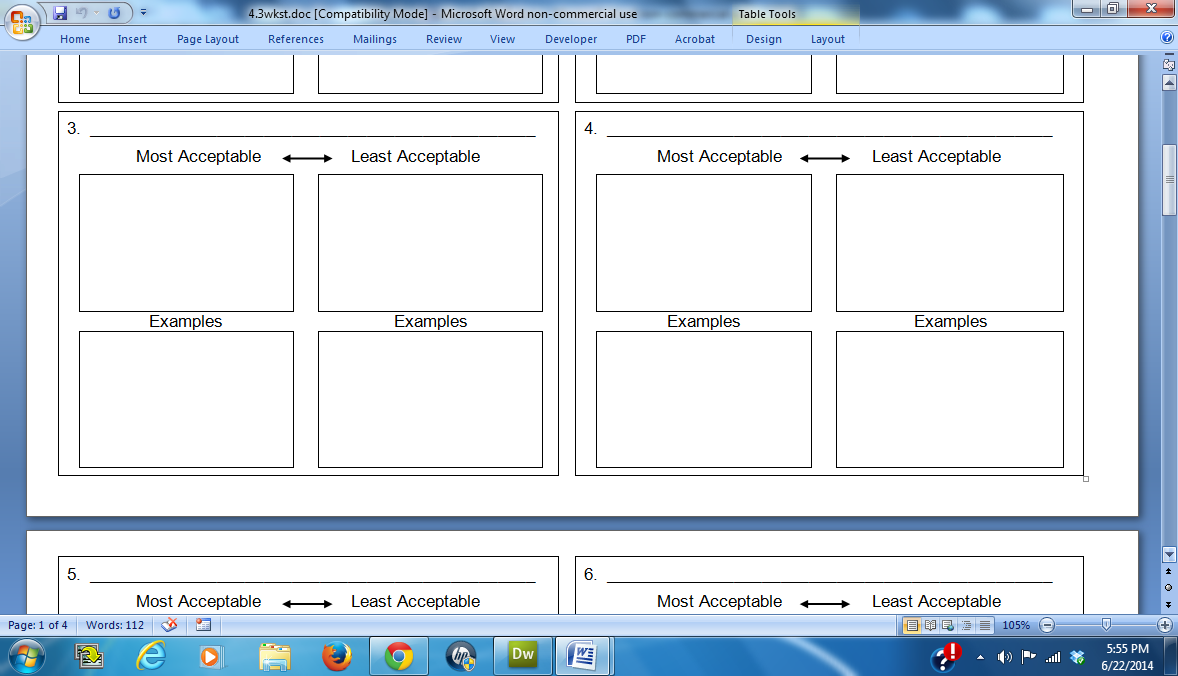 